MATHPLAN          	            					Rechnen mit und ohne Klammern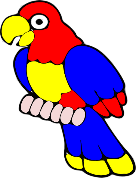 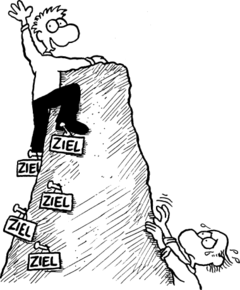 Aufgaben:LernvideosThema „Punkt vor Strich“: https://www.youtube.com/watch?v=zEvWRs6BWos Thema „Rechnen mit Klammern“: https://www.youtube.com/watch?v=99szI22KyYE LernzieleIch kann die Bedeutung von Klammern und die Auswirkungen beim Setzen von Klammern erkennen.Ich kann die Begriffe Strich- und Punktoperationen anhand von Beispielen erklären.Ich kann Rechenregeln anwenden.BasisaufgabenBasisaufgabenAnforderungZahlenbuch (ZB)Zahlenbuch (ZB)Zahlenbuch (ZB)Zahlenbuch (ZB)ZB S. 88Nr. 1 A – D 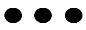 ZB S. 88Nr. 2 ZB S. 88Nr. 4 A – D ZB S. 89Nr. 5 AZB S. 89Nr. 7 A – F ZB S. 89Nr. 8 A - DZB S. 89Nr. 9 A – D Arbeitsheft (AH)Arbeitsheft (AH)Arbeitsheft (AH)Arbeitsheft (AH)AH S. 78Nr. 1 A - FAH S. 78Nr. 3 A, B, CVertiefungsaufgabenVertiefungsaufgabenZahlenbuch (ZB)Zahlenbuch (ZB)Zahlenbuch (ZB)Zahlenbuch (ZB)ZB S. 89Nr. 9 E – H Arbeitsheft (AH)Arbeitsheft (AH)Arbeitsheft (AH)Arbeitsheft (AH)AH S. 78Nr. 3 EAH S. 78Nr. 4 A – H